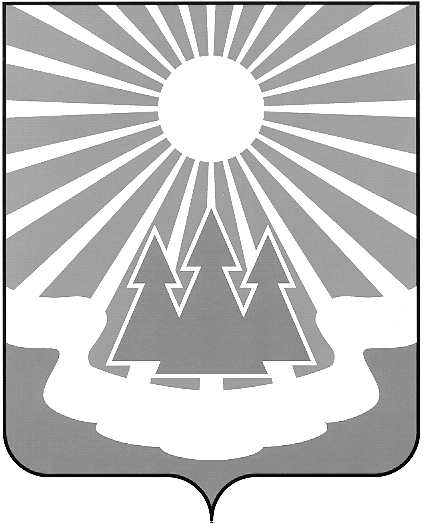 Администрация
муниципального образования
«Светогорское городское поселение»
Выборгского района Ленинградской областиПОСТАНОВЛЕНИЕВ соответствии со ст.179 Бюджетного кодекса РФ, руководствуясь Постановлением администрации от 12.09.2013 №255 «Об утверждении Порядка разработки, реализации и оценки эффективности муниципальных программ МО «Светогорское городское поселение»  (в ред. пост. от 30.09.2013 №265, 15.10.2015 №384), администрация МО "Светогорское городское поселение" П О С Т А Н О В Л Я Е Т:Внести в муниципальную программу «Повышение уровня благоустройства территорий населенных пунктов МО «Светогорское городское поселение»», утвержденное постановлением администрации от 25.10.2013 № 323 «Об утверждении муниципальной программы «Повышение уровня благоустройства территорий населенных пунктов          МО «Светогорское городское поселение» (в редакции постановлений от 27.11.2013 № 371,  от 25.02.2014 № 61, от 30.04.2014 № 148, от  05.06.2014 № 187, от 24.06.2014 № 198,         от 07.07.2014 № 225, от 26.08.2014 № 280, от 17.11.2014 № 395, от 03.12.2014 № 417,          от 22.12.2014 № 454, от 21.01.2015 № 24, от 25.02.2015 № 49, от 01.04.2015 № 90, от 06.05.2015 № 153, от 08.06.2015 № 192, от 20.08.2015 № 314, от 22.09.2015 № 348, 24.12.2015 № 498,      от 30.12.2015 № 517, №122 от 15.03.2016 от 14.04.2016 №185, от 02.06.2016 № 270,           от 24.08.2016 № 487, от 09.11.2016 № 612, от 15.12.2016 № 720) (далее Программа) следующие изменения: В паспорте Программы позицию «Объемы бюджетных ассигнований   муниципальной программы», а также второй абзац в Разделе 9. «Ресурсное обеспечение Программы», изложить в следующей редакции:  Всего на реализацию программных мероприятий предусмотрено выделение денежных средств – 244 454,261 тыс.руб., в том числе по годам:2014 год – 44884,092 тыс.руб., из них бюджет ЛО - 3341,700 тыс.руб., бюджет МО – 41542,392  тыс.руб.2015 год – 35 356,919 тыс.руб., из них: бюджет ЛО – 2 399,600 тыс.руб., бюджет МО - 32 827,319 тыс.руб. и иные источники дохода (пожертвования) - 130,000 тыс. руб.2016 год – 40 044,345 тыс.руб., из них: бюджет ЛО – 16 96,300 тыс.руб., бюджет МО – 38 348,045 тыс.руб. 2017 год – 43 514,405 тыс.руб., из них: бюджет ЛО – 578,000 тыс.руб., бюджет МО – 42 936,405 тыс.руб.2018 год – 40 455,800 тыс.руб.  2019 год – 40 198,700 тыс.руб.Источник финансирования Программы:– средства бюджета Ленинградской области;– средства бюджета МО «Светогорское городское поселение";  В Раздел 3 «Прогноз конечных результатов муниципальной программы, характеризующих изменения в сфере повышения уровня благоустройства территорий населенных пунктов МО «Светогорское городское поселение»» добавить столбец «2019». В плане мероприятий Приложения к Программе на 2017 год в пункте 1 строку «2017» изложить в следующей редакции:1.4. В плане мероприятий Приложения к Программе на 2017 год в пункте 3, 3.9 строку «2017» изложить в следующей редакции: 1.5. В плане мероприятий Приложения к Программе на 2017 год в пункте 4, 4.2, 4.2.1., 4.24 - 4.2.6. строку «2017» изложить в следующей редакции:1.6. В плане мероприятий Приложения к Программе на 2017 год в п.5 добавить подпункты 5.1.8, 5.1.9.  В пунктах 5, 5.1, 5.2, 5.2.3 строку «2017» и пункты 5.1.5, 5.1.7-5.1.9 изложить в следующей редакции:1.7. В плане мероприятий Приложения к Программе на 2017 год в пункте 7, 7.1., 7.2.   строку «2017» изложить в следующей редакции:1.8. В плане мероприятий Приложения к Программе на 2017 год в пункте «Итого по объектам капитальных вложений» строку «2017» и пункт «Всего по Программе» изложить в следующей редакции:2. Опубликовать настоящее постановление в газете «Вуокса» и разместить на официальном сайте МО «Светогорское городское поселение» wwwHYPERLINK "http://www.svetogorsk-city.ru/".HYPERLINK "http://www.svetogorsk-city.ru/"svetogorskHYPERLINK "http://www.svetogorsk-city.ru/"-HYPERLINK "http://www.svetogorsk-city.ru/"cityHYPERLINK "http://www.svetogorsk-city.ru/".HYPERLINK "http://www.svetogorsk-city.ru/"ru.3. Контроль за исполнением настоящего постановления возложить на заместителя главы администрации Ренжина А.А. Глава  администрации                                                         С.В. Давыдов14.02.2017№85О внесении изменений в постановление администрации от 25.10.2013 № 323 
«Об утверждении муниципальной программы «Повышение уровня благоустройства территорий населенных пунктов МО «Светогорское городское поселение»О внесении изменений в постановление администрации от 25.10.2013 № 323 
«Об утверждении муниципальной программы «Повышение уровня благоустройства территорий населенных пунктов МО «Светогорское городское поселение»О внесении изменений в постановление администрации от 25.10.2013 № 323 
«Об утверждении муниципальной программы «Повышение уровня благоустройства территорий населенных пунктов МО «Светогорское городское поселение»О внесении изменений в постановление администрации от 25.10.2013 № 323 
«Об утверждении муниципальной программы «Повышение уровня благоустройства территорий населенных пунктов МО «Светогорское городское поселение»О внесении изменений в постановление администрации от 25.10.2013 № 323 
«Об утверждении муниципальной программы «Повышение уровня благоустройства территорий населенных пунктов МО «Светогорское городское поселение»1.Содержание улично-дорожной сети территорий  населенных пунктов МО "Светогорское городское поселение"                                 201719 900,0019 900,00администрация 
МО 
«Светогорское городское поселение»ОГХ3.Создание условий для массового отдыха жителей МО "Светогорское  городское поселение" 20174 619,21804 619,2180администрация 
МО 
«Светогорское городское поселениОГХ, 
МУ «БАХО»3.9Устройство детских городков 20171 070,78001 070,7800ОГХ4.Обеспечение безопасности дорожного движения на территории МО "Светогорское городское поселение" 20179 715,091009 715,09100ОГХ, ОУИ4.2Уличное освещение (потребление эл.энергии, штрафы, пени, пусконаладочные работы, обслуживание, присоединение эл.сетей при увеличении мощностей), оформление/переоформление актов о технологическом присоединении в т.ч.20178 475,000008 475,00000ОГХ, ОУИ Уличное освещение (потребление эл.энергии, штрафы, пени, пусконаладочные работы, обслуживание, присоединение эл.сетей при увеличении мощностей), оформление/переоформление актов о технологическом присоединении в т.ч.20178 475,000008 475,00000ОГХ, ОУИ 4.2.1Уличное освещение (потребление эл.энергии, штрафы, пени, пусконаладочные работы, обслуживание, присоединение эл.сетей при увеличении мощностей), оформление/переоформление актов о технологическом присоединении20178 285,040008 285,04000ОГХ, ОУИ 4.2.4Восстановление уличного освещения по ул.Лесная 11 в г.светогорске 201799,960099,96099,9600ОУИ4.2.5Установка приборов учета на уличное освещение201720,000020.00020.0000ОУИ4.2.6Получение актов технологического присоединения201770,0000070,00000ОГХ ОУИ5Организация ремонта асфальтобетонных покрытий улиц и проездов на территории населенных пунктов МО «Светогорское городское поселение»20177 630,096578,0007 052,0960ОГХ5.1.Капитальный ремонт и ремонт автомобильных дорог общего пользования местного значения, ВСЕГО:20172 658,892578,0002 080,8920ОГХ5.1.5Обустройство площадки разворота автобуса по ул.Пограничная на пересечении с ул.Л.Толстого 2016716,890 0716,8900ОГХ5.1.5Обустройство площадки разворота автобуса по ул.Пограничная на пересечении с ул.Л.Толстого 2017841,5670841,5670ОГХ5.1.7Ремонт участка асфальтового покрытия автомобильной дороги по адресу: пгт Лесогорский ул. Труда (от пересечения с ул. Лен. шоссе до пересечения с ул. Школьный переулок), L=183,3 м, S=1100 м22017817,023578,000239,0230ОГХ5.1.8Обустройство пешеходных переходов2017598,0000598,0000ОГХ5.1.9Ремонт автомобильных дорог общего пользования местного значения2017402,3020402,3020ОГХ5.1.9Ремонт автомобильных дорог общего пользования местного значения20185 812,45005 812,4500ОГХ5.1.9Ремонт автомобильных дорог общего пользования местного значения20195 705,85005 705,8500ОГХ5.2.Капитальный ремонт и ремонт дворовых территорий многоквартирных домов, проездов к дворовым территориям многоквартирных домов населенных пунктов, ВСЕГО:20174 871,20404 871,2040ОГХ5.2.3.Ремонт дворовой территории по адресу: г. Светогорск ул. Лесная д.1120173 955,20403 955,2040ОГХ5.2.3.Ремонт дворовой территории по адресу: пгт. Лесогорский ул. Садовая д.172017916,0000916,0000ОГХ7.Прочие мероприятия по благоустройству (исполнение полномочий ОМСУ)2017300,0000300,0000ОГХ7.Прочие мероприятия по благоустройству (исполнение полномочий ОМСУ)2017300,0000300,00007.1.Отлов, транспортировка, учет, стерилизация (кастрация), содержание, эвтаназия, утилизация трупов безнадзорных животных  20170000ОГХ7.2Содержание кладбищ2017300,0000300,0000ОГХИтого по объектам капитальных вложений:201743 514,405578,00042 936,4050Всего по Программе244 454,261244 454,261244 454,261244 454,261244 454,261